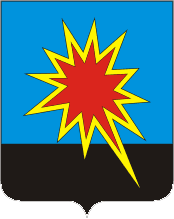 КЕМЕРОВСКАЯ ОБЛАСТЬКАЛТАНСКИЙ ГОРОДСКОЙ ОКРУГАДМИНИСТРАЦИЯ КАЛТАНСКОГО ГОРОДСКОГО  ОКРУГАПОСТАНОВЛЕНИЕОт 22.03.2019 г.         № 79-пО внесении изменений в постановление администрации Калтанского городского округа от 14.04.2016 г. № 104-п «Об утверждении административного регламента предоставления муниципальной услуги«Предоставление  земельных участков гражданам для индивидуального жилищного строительства, ведения личного подсобного хозяйства в границах населенного пункта, садоводства, дачного хозяйства, гражданам и крестьянским (фермерским) хозяйствам для осуществления крестьянским (фермерским) хозяйством его деятельности»В  соответствие с Федеральным законом от 01.12.2014 № 419-ФЗ «О внесении изменений в отдельные законодательные акты Российской Федерации по вопросам социальной защиты инвалидов в связи с ратификацией Конвенции о правах инвалидов»:           1.Внести в постановление администрации Калтанского городского округа от 14.04.2016 г. №104-п «Об утверждении административного регламента предоставления муниципальной услуги «Предоставление  земельных участков гражданам для индивидуального жилищного строительства, ведения личного подсобного хозяйства в границах населенного пункта, садоводства, дачного хозяйства, гражданам и крестьянским (фермерским) хозяйствам для осуществления крестьянским (фермерским) хозяйством его деятельности»  (в редакции от 01.11.2016  №258-п) следующие изменения: 1.1 Раздел II «Стандарт предоставления муниципальной услуги»: подраздел    «Требования к помещениям, в которых предоставляется муниципальная услуга, услуга, предоставляемая организацией, участвующей в предоставлении муниципальной услуги, к месту ожидания и приема заявителей, размещению и оформлению визуальной, текстовой и мультимедийной информации» изложить: «Помещение, в котором предоставляется муниципальная услуга, обеспечивается необходимым для предоставления муниципальной услуги оборудованием, канцелярскими принадлежностями, офисной мебелью, а также информационными стендами. Помещения для предоставления муниципальной услуги размещаются на нижних этажах зданий, оборудованных отдельным входом, либо в отдельно стоящих зданиях для свободного доступа граждан, заинтересованных лиц в уполномоченное подразделение.Вход и передвижение по помещению, в котором осуществляется прием документов, не должны создавать затруднений для лиц с ограниченными возможностями здоровья.На территории, прилегающей к зданию уполномоченного органа, учреждения организуются места для парковки автотранспортных средств, в том числе места для парковки автотранспортных средств инвалидов.Доступ заявителей к парковочным местам является бесплатным.В помещениях предоставления муниципальной услуги расположение интерьера, подбор и расстановка приборов и устройств, технологического и иного оборудования должно соответствовать пределам, установленным для зоны досягаемости заявителей, находящихся в креслах колясках.При невозможности создания в органе, предостовляющем муниципальную услугу, условий для полного приспособления с учетом потребностей инвалидов органом, предоставляющим муниципальную услугу проводятся мероприятия по обеспечению беспрепятственного доступа маломобильных граждан к объекту с учетом разумного приспособления.Для приема граждан, обратившихся за получением муниципальной услуги, выделяются отдельные помещения, снабженные соответствующими указателями. Рабочее место специалистов органа, предоставляющие муниципальную услугу, оснащается настенной вывеской или настольной табличкой с указанием фамилии, имени, отчества и должности. Указатели должны быть четкими, заметными и понятными, с дублированием необходимой для инвалидов звуковой либо зрительной информации, или представлением текстовой и графической информации знаками, выполненными рельефно-точечным шрифтом Брайля.Каждое рабочее место специалистов должно быть оборудовано персональным компьютером с возможностью доступа к необходимым информационным базам данных, печатающим и сканирующим устройствам.Места для заполнения документов оборудуются стульями, столами, обеспечиваются бланками заявлений, раздаточными информационными материалами, письменными принадлежностями.Специалисты органа, предоставляющего муниципальную услугу, при необходимости оказывают инвалидам помощь, необходимую для получения в доступной для них форме информации о правилах предоставления муниципальной услуги, в том числе об оформлении необходимых для получения услуги документов, о совершении ими других необходимых для получения услуги действий.В информационных терминалах либо информационных стендах размещаются сведения о графике (режиме) работы органа, предоставляющего муниципальную услугу, информация о порядке и условиях предоставления муниципальной услуги, образцы заполнения заявлений и перечень документов, необходимых для предоставления муниципальной услуги.Места ожидания предоставления муниципальной услуги оборудуются стульями, кресельными секциями или скамьями. В местах ожидания предоставления муниципальной услуги предоставляются доступные места общественного пользования (туалеты).Места предоставления муниципальной услуги оборудуются средствами пожаротушения и оповещения о возникновении чрезвычайной ситуации. Н видном месте размещаются схемы размещения средств пожаротушения и путей эвакуации посетителей и работников органа, предоставляющего муниципальную  услугу.В органе, предоставляющем муниципальную услугу, обеспечивается:допуск на объект сурдопереводчика, тифдосурдопереводчика;сопровождение инвалидов, имеющие стойкие нарушения функции зрения и самостоятельного передвижения, по территории органа, предоставляющего муниципальную услугу;допуск собаки-проводника при наличии документа, подтверждающего ее специальное обучение, выданного по форме и в порядке, установленным федеральным органом исполнительной власти, осуществляющим функции по выработке и реализации государственной политики и нормативному-правовому регулированию в сфере социальной защиты населения» …и далее по тексту.2. Начальнику отдела организационной и кадровой работы (Верещагина Т.А.) разместить настоящее постановление на официальном сайте администрации Калтанского городского округа. 3. Директору МАУ «Пресс-центр г. Калтан» (Беспальчук В. Н.) опубликовать постановление в газете «Калтанский вестник».4. Постановление вступает в силу с даты официального опубликования.5. Контроль за исполнением настоящего постановления возложить на директора МКУ «УМИ КГО»  (Оборонова Е.Ф.).Глава Калтанскогогородского округа		                                                      И.Ф.  Голдинов